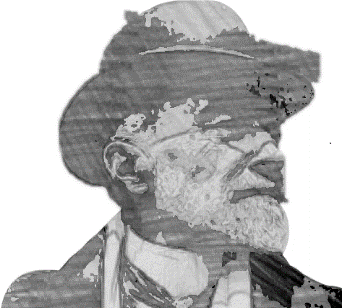 Joseph Conrad. Twixt Land and SeaOlsztyn, 17–18 November 2017Submission FormWe expect your submissions by 1st September 2017.Please send the submission form to the following e-mail address: conrad2017olsztyn@gmail.comForename and surnameAcademic degree / titleAffiliationBiographical note (max. 100 words)E-mail addressTitle of the paperAbstract (max. 150 words)Equipment neededMeals. Please write YES or NO below the specified dates and state if vegetarianLunch, 17 Nov  Banquet, 17 Nov  Lunch, 18 NovOther remarksInvoice data (if applicable)